Муниципальное  дошкольное  образовательное  казённое учреждениед/с  «Светлячок» пгт. Мирный  Оричевского района Кировской областиКомплексное интегрированное занятие  Тема : “ Путешествие в царство воды “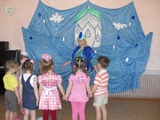  Подготовила : Гриднева Наталия Сергеевна –воспитатель                                                            2015год                                                     СодержаниеВведение……………………………………………………………………..3Структура занятия…………………………………………………………..4Содержание занятия………………………………………………………5-6Список литературы………………………………………………………….7    Приложения    Приложение №1 Подготовка детей к путешествию………………………8     Приложение №2 Остановка №1  « царство воды»………………………….8     Приложение №3 Остановка №2 «облачко – мудрости»……………………9     Приложение №4 Остановка-3  «облако – волшебства»…………………….9     Приложение №5 Разминка…………………………………………………10     Приложение №6 Остановка-4  «Облако – Фантазии»……………………..10ВведениеЦель: Формировать элементарные  представления и знания  о воде,познакомить с причиной возникновения пара и льда, помочь детям, в ходе     экспериментирования, понять, почему бывает разное состояние воды.Задачи: Формировать у детей познавательный интерес к природе; развивать интерес к экспериментированию, наблюдательность, наглядно – действенное мышление, слуховое восприятие, творчество детей (через нетрадиционные техники рисования (клякс графию); умение различать физические состояния воды; воспитывать у детей положительное отношение к сотрудничеству со взрослым и сверстниками, к результату своей деятельности; способствовать созданию у детей позитивного эмоционального настроя; активизировать словарь детей: облако, дождь, снег, роса, лёд, пар.  Раздел обучения: - ознакомление с окружающим миром , развитие речи детей,   Время проведения: 10 апреля 2015год  Возраст детей: 5-6лет Форма занятия: индивидуальная , групповая Виды деятельности: предметно-игровая, продуктивная, общение, наблюдение, сюжетно-ролевая, изобразительная. Подготовительная работа: наблюдение в природе за свойствами воды; прослушивание пословиц, поговорок, загадок; просмотр фильма о воде; беседа о значении воды.Оборудование, материал:  стаканчики с водой и молоком, лёд заранее приготовленный,  нагретая вода, костюм капли воды, краски, кисти, трубочки, стаканчики, подставки, белые альбомные листы бумаги, оформление зала, ТСО.Структура занятияСодержание  занятияСписок литературы1.23. и т. д.                                                                                       Приложения №1Подготовка детей к путешествию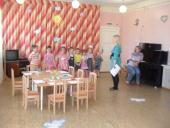 Он длиннющий, он большущий,Он от тучи до земли.Пусть идёт он пуще – пуще,Чтоб грибы скорей росли. (Дождь)        2.Скатерть бела, весь свет одела. (Снег)                                                          Рис.1          3.Утром падаю всегдаНи дождинка, ни звездаИ сверкаю в лопухах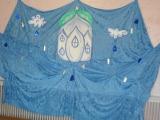 На опушках и лугах. (Роса)                                                           4.В синеве высокоРазливалось молоко                                                                                                                 Расползлось ватою Бело-синеватое. (Облако)5.Без досок, без топоров           Через речку мост готов.                                                                                           Мост, как синее стекло                               Скользко, весело, светло. (Лёд)                                                                                      Рис.№2Лёд, снег, дождь, облако, росаВсё это что? Вода.                                                                          Приложение №2Остановка №1  « царство воды»«А я водяная капелька на руке твоей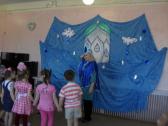 Расскажу ребята вам о своей судьбе.Высоко на облаке с миром я жилаВместе с летним дождикомНа земле была.Унеслась я с реченькой в шумные моря,А потом на солнышке испарилась я.К облачку далёкому вновь примкнула я,И с дождём весенним снова к вам пришла».                                                                                                                                                                    Рис. 3Приложение №3Остановка №2 «облачко – мудрости»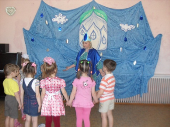 Здесь собраны пословицы и поговорки:«Вода всему госпожа». Как вы понимаете эту поговорку?«В воду упадёт – промокнет, в огонь попадёт – не сгорит». Как вы эту пословицу понимаете?А вы, какие пословицы и поговорки знаете? (Рассказывают, обсуждаем).                                                                                                                        Рис.4Приложение №4Остановка-3  «облако – волшебства»На этом облаке будут разные превращения воды. С помощью опытов мы узнаем их свойства.Опыт №1   (На столах стаканчики с водой и молоком). Посмотрите, ребята, что у вас в стаканчиках. (ответы детей). Как вы узнали вода прозрачная, а молоко белое. Они жидкие или твёрдые? (жидкие). Понюхайте имеет ли вода запах? (нет). А молоко? (да).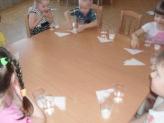 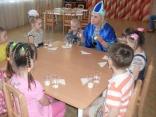 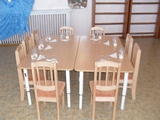                     Рис.5                                                Рис.6                                      Рис.7Вывод: Вода – жидкая, без цвета и запаха. А молоко – жидкое, белое, с запахом.Опыт №2 ( Кристаллы воды)Ребята, а помните вчера мы воду ставили в холодильник? Посмотрите, что с ней произошло. (она превратилась в лёд).Вода стала твёрдой – это ещё одно свойство воды.Вывод: при охлаждении вода становится твёрдой.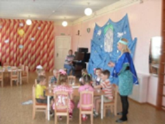  Опыт № 3 ( Вода в виде пара)А ещё мы с вами воду нагрели. Посмотрите, что идёт из чашки? (пар). Это ещё одно свойство воды.                                                                                Вывод: при нагревании вода становится паром.                               Рис.8    Какие свойства воды вы сегодня узнали? (перечисляют). Выводы по физическому состоянию воды             ( жидкое, твёрдое, гозообразное)                                                                                                        Приложение №5РазминкаНа морозе – холоде льдинки замерзают (мёрзнут)А в тепле, а в тепле – тают, тают, тают.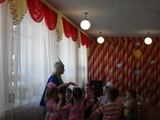  (тают)Льдинкам плавать нравится, в воде они купаются (плавают руками)В тазике, как в лужице плавают и кружатся (кружатся).Вот как они играют – ныряют, выплывают (приседают руки вверх). Ну что, отдохнули, ребята?                                                              Рис.9Приложение №6Остановка-4  «Облако – Фантазии».индивидуальная работаНа этом облаке мы будем фантазировать и рисовать. Рисовать будем необычным образом. У вас на столах лежат кисти, краски. Стоят баночки, лежат листочки и трубочки. Сначала на лист мы поставим кляксу. Для этого возьмём побольше воды, добавим в неё голубой краски. Наберите эту краску на кисть и капните на лист. Затем берём трубочку и кляксу раздуваем. Пока она будет сохнуть пофантазируйте, что к ней можно дорисовать, чтобы из неё получился рисунок вашего воображения.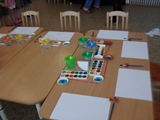 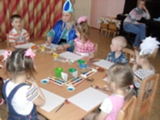 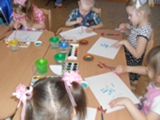          Рис.10                                           Рис.11                                     Рис.12Вывод : какие интересные получились кляксы. Из ваших работ мы сделаем выставку  и познакомим их  с вашими фантастическими изображениями капли водыНачалозанятияПредполагает непосредственную организацию детей: необходимо переключить их внимание на предстоящую деятельность, вызвать интерес к ней, создать соответствующий эмоциональный настрой, раскрыть учебную задачу.      На основе объяснения и показа способов действий у ребенка формируется элементарный план: как ему надо будет действовать самому, в какой последовательности выполнять задание, к каким результатам стремиться. Ход занятияЭто самостоятельная умственная или практическая деятельность детей, заключающаяся в усвоении знаний и умений, которые определенны данной учебной задачей.На данном этапе занятия приемы и обучения индивидуализируются в соответствии с уровнем развития, темпом восприятия, особенностями мышления каждого ребенка.        Обращения ко всем детям необходимы только в том случае, если у многих наблюдаются ошибки в выполнении учебной задачи как следствие нечеткого объяснения педагога.       Минимальная помощь оказывается тем, кто быстро и легко запоминает, внимательны, умеют анализировать, сопоставлять свои действия, результаты с указанием педагога.       В случае затруднения такому ребенку бывает достаточно совета, напоминания, направляющего вопроса.         Даётся возможность каждому воспитаннику подумать, попытаться самостоятельно найти выход из затруднительно положения. Педагог должен стремиться к тому, чтобы у каждого ребенка получился результат, свидетельствующий о его продвижении, показывающий, чему он научился. Окончание занятияПодведение итогов и оценка результатов учебной деятельности детей    по  каждому этапу занятия.       После проведения занятия педагог анализирует его результативность, освоение детьми программных задач, проводит рефлексию деятельности и намечает перспективу деятельности. ЭтапНазваниеЦель, задачиДеятельность воспитателяЗнания, умения детей1Начало занятияРаскрытие учебной задачиПереключение  внимание на предстоящую деятельность, вызвать интерес к теме Объясняет подробно, что им предстоит сделать на  занятии. слушать, задать вопросы2Ход  занятияНачало  путешествия  в «царство воды»Создать соответствующий эмоциональный  настрой, первичное усвоение знаний.Загадывает загадки о состоянии воды в природе.                   Приложение №1отгадывают загадки, сопоставляют, обобщают, делают вывод3Остановка-1  « царство воды»Расширить знания о различных физических состояниях воды, Воспитатель  знакомит детей  образно о превращении капельки воды из одного состояния в другое.                        Приложение №2 слушать, определять физические состояния воды4Остановка-2 «облачко-мудрости»Умение понимания, сопоставления, осмысления, закрепленияДелает вывод о знание детей пословиц,  поговорок их смысловом значении.Приложение №3 рассказывать, обсуждать.5Остановка-3 «облако-волшебства» -Освоение первичных навыков наблюдения,экспериментированияОпыты по превращению воды из одного состояния в другое.      Приложение№4 сопоставлять, сравнивать,  анализировать, делать выводы6Физкульт- минуткаУмение   слушать,  внимательно запоминатьПроводит разминку.Приложение№5 выполнять за воспитателем  предложенные упражнения7Остановка-4 «Облако-фантазии».Проявление индивидуальности Рисование с помощью раздувания капель воды.Приложение№6 воображения, фантазии, рисования8Окончание занятияРефлексия деятельностиПоказать продвижение, показывающее, чему дети  научилисьАнализ и  результативность, освоение детьми программных задач каждого этапа занятия.Приложение №7формирование отношения детей к явлениям и событиям, к знаниям, которые они усвоили на данном занятии